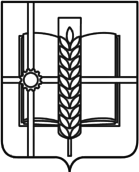 РОССИЙСКАЯ ФЕДЕРАЦИЯРОСТОВСКАЯ ОБЛАСТЬЗЕРНОГРАДСКИЙ РАЙОНМУНИЦИПАЛЬНОЕ ОБРАЗОВАНИЕ«Зерноградское городское поселение»АДМИНИСТРАЦИЯ ЗЕРНОГРАДСКОГО ГОРОДСКОГО ПОСЕЛЕНИЯПОСТАНОВЛЕНИЕот 22.09.2023№ 263г. ЗерноградОб установлении понижающих коэффициентов к нормативам потребления коммунальных услуг по холодному водоснабжению в жилых помещениях Зерноградского городского поселения на период с 12.09.2023 по 30.06.2024 годаВ соответствии с Постановлением Правительства Ростовской области от 22.03.2013 № 165 «Об ограничении в Ростовской области роста размера платы граждан за коммунальные услуги», распоряжением Губернатора Ростовской области от 15.12.2021 № 324 «Об утверждении предельных (максимальных) индексов изменения размера вносимой гражданами платы за коммунальные улуги в муниципальных образованиях Ростовской области на 2022 год», Псновление Региональной службе по тарифам Ростовской области от 12.09.2023г. №127 «Об установлении тарифов в сфере холодного водоснабжния и водоотведения МУП Зерноградского городского поселения «Зернграское ПП ЖКХ», в целях приведения размера платы граждан за коммунальные услуги в муниципальном образовании Зерноградского городского поселения в соотвевие с установленными индексами максимального роста размера платы граждан за коммунальные услуги на период с 12.09.2023 по 30.06.2024 года, Администция Зерноградского городского поселения постановляет:Установить понижающие коэффициенты к нормативам потреблния коммунальной услуги по холодному водоснабжению в жилых помещениях, сгласно приложению № 1.Возмещение предприятиям жилищно-коммунального хозяйств выпадающих доходов от применения понижающих коэффициентов к нормативам потребления коммунальной услуги по холодному водоснабжению в жилых помещениях осуществляется посредством предоставления субсидий за счет средств областного и местного бюджетов.3. Направить копию настоящего постановления в Региональную службу по тарифам Ростовской области, в министерство труда и социального развития Ростовской области, министерство жилищно-коммунального хозяйства Ростовской области в течение 10 рабочих дней с даты принятия постановления.4. Настоящее постановление довести до сведения и исполнения ресурсоснабжающим организациям в течение 5 рабочих дней с даты принятия постановления.5. Ресурсоснабжающей организации провести информационно-разъяснительную работу с населением и исполнителями коммунальных услуг о принятии настоящего постановления.6. Постановление вступает в силу со дня его официального опубликования и применяется к правоотношениям, возникшим с 12.09.2023 по 30.06.2024г.7. Опубликовать настоящее постановление в печатном средстве массовой информации Зерноградского городского поселения «Зерноград официальный» и разместить постановление на официальном сайте Администрации Зерноградского городского поселения в информационно-телекоммуникационной сети «Интернет».8. Контроль за выполнением настоящего постановления возлагаю на заместителя главы Администрации Зерноградского городского поселения. Глава Администрации Зерноградского городского поселения                                             И.В. ПолищукПриложение №1к постановлениюАдминистрацииЗерноградского городского поселенияот 22.09.2023 № 263ПОНИЖАЮЩИЕ КОЭФФИЦИЕНТЫк нормативам потребления коммунальной услуги по холодному водоснабжению в жилых помещениях по муниципальному образованию «Зерноградское городское поселение» №п/пСтепень благоустройства жилых помещенийВодоснабжениеВодоснабжениеВодоснабжение№п/пСтепень благоустройства жилых помещенийНорматив потребления (куб. м. / чел. в мес.) Понижающий коэффициент к нормативу потребленияНорматив потребления с учётом понижающего коэффициента (куб. м. / чел.            в мес.)1.Многоквартирные и жилые дома с централизованным холодным водоснабжением, оборудованные раковинами, мойками, душами и ваннами длиной 1500-1550 мм с душемМногоквартирные и жилые дома с централизованным холодным водоснабжением, оборудованные раковинами, мойками, душами и ваннами длиной 1500-1550 мм с душемМногоквартирные и жилые дома с централизованным холодным водоснабжением, оборудованные раковинами, мойками, душами и ваннами длиной 1500-1550 мм с душемМногоквартирные и жилые дома с централизованным холодным водоснабжением, оборудованные раковинами, мойками, душами и ваннами длиной 1500-1550 мм с душем1.1Для граждан, которым до 1 октября 2020 года при расчёте размера платы за коммунальные услуги по холодному водоснабжению применяли норматив потребления по холодному водоснабжению в размере 5,4 куб. м./чел. в месяц6,750,9082706,132.Многоквартирные и жилые дома с централизованным холодным водоснабжением, оборудованные раковинами, мойками, душами Многоквартирные и жилые дома с централизованным холодным водоснабжением, оборудованные раковинами, мойками, душами Многоквартирные и жилые дома с централизованным холодным водоснабжением, оборудованные раковинами, мойками, душами Многоквартирные и жилые дома с централизованным холодным водоснабжением, оборудованные раковинами, мойками, душами 2.1Для граждан, которым до 1 октября 2020 года при расчёте размера платы за коммунальные услуги по холодному водоснабжению применяли норматив потребления по холодному водоснабжению в размере 4,8 куб. м./чел. в месяц5,650,9649205,45